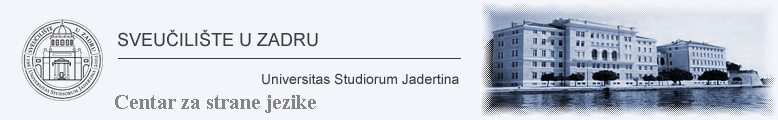  IZVEDBENI PLAN ak. god. 2018./2019.Nastavnik:mr.sc. Vesna ŠimičevićNaziv ustrojbene jediniceCENTAR ZA STRANE JEZIKECENTAR ZA STRANE JEZIKECENTAR ZA STRANE JEZIKECENTAR ZA STRANE JEZIKECENTAR ZA STRANE JEZIKECENTAR ZA STRANE JEZIKEŠifra i naziv kolegija JEN102 Engleski  jezik  struke IIJEN102 Engleski  jezik  struke IIJEN102 Engleski  jezik  struke IIJEN102 Engleski  jezik  struke IIJEN102 Engleski  jezik  struke IIJEN102 Engleski  jezik  struke IIStatus kolegijaObvezatniObvezatniObvezatniObvezatniObvezatniObvezatniGodina11SemestarSemestarIIIIECTS bodovi555555Nastavnikmr.sc. Vesna Šimičević,  predavačmr.sc. Vesna Šimičević,  predavačmr.sc. Vesna Šimičević,  predavačmr.sc. Vesna Šimičević,  predavačmr.sc. Vesna Šimičević,  predavačmr.sc. Vesna Šimičević,  predavače-mailvesna.simicevic@unizd.hr vesna.simicevic@unizd.hr vesna.simicevic@unizd.hr vesna.simicevic@unizd.hr vesna.simicevic@unizd.hr vesna.simicevic@unizd.hr vrijeme konzultacijautorak 12h15'-13h15' utorak 12h15'-13h15' utorak 12h15'-13h15' utorak 12h15'-13h15' utorak 12h15'-13h15' utorak 12h15'-13h15' Suradnik / asistentSilvana Ujdur Bilan, predavačSilvana Ujdur Bilan, predavačSilvana Ujdur Bilan, predavačSilvana Ujdur Bilan, predavačSilvana Ujdur Bilan, predavačSilvana Ujdur Bilan, predavače-mailsbilan@unizd.hrsbilan@unizd.hrsbilan@unizd.hrsbilan@unizd.hrsbilan@unizd.hrsbilan@unizd.hrvrijeme konzultacija------Mjesto izvođenja nastaveJurja Bijankinija 2Jurja Bijankinija 2Jurja Bijankinija 2Jurja Bijankinija 2Jurja Bijankinija 2Jurja Bijankinija 2Oblici izvođenja nastavepredavanja i vježbepredavanja i vježbepredavanja i vježbepredavanja i vježbepredavanja i vježbepredavanja i vježbeNastavno opterećenje P+S+V(30+0+30)(30+0+30)(30+0+30)(30+0+30)(30+0+30)(30+0+30)Način provjere znanja i polaganja ispitaTijekom semestra studenti su dužni uraditi 3 zadaće i jedan seminarski rad, svaka zadaća vrijedi 15%  i seminarski rad vrijedi  15% od ukupnog rezultata pismenog ispita. Na kraju semestra se drži završni pismeni ispit koji vrijedi 40% od ukupnog rezultata pismenog ispita, a nakon pismenog ispita student pristupa usmenom ispitu. Ukupni rezultat pismenog ispita čini 70% cjelokupnog ispita. Usmeni ispit čini 20% cjelokupnog ispita. Sudjelovanje u nastavi (prisutnost, aktivnost, domaće zadaće) čini 10% cjelokupnog ispita. Uspjeh na svim zadaćama, pismenom ispitu i usmenom ispitu se izražava postotcima. Nastavnik zadržava pravo osloboditi određene studente pismenog i/ili usmenog ispita.Tijekom semestra studenti su dužni uraditi 3 zadaće i jedan seminarski rad, svaka zadaća vrijedi 15%  i seminarski rad vrijedi  15% od ukupnog rezultata pismenog ispita. Na kraju semestra se drži završni pismeni ispit koji vrijedi 40% od ukupnog rezultata pismenog ispita, a nakon pismenog ispita student pristupa usmenom ispitu. Ukupni rezultat pismenog ispita čini 70% cjelokupnog ispita. Usmeni ispit čini 20% cjelokupnog ispita. Sudjelovanje u nastavi (prisutnost, aktivnost, domaće zadaće) čini 10% cjelokupnog ispita. Uspjeh na svim zadaćama, pismenom ispitu i usmenom ispitu se izražava postotcima. Nastavnik zadržava pravo osloboditi određene studente pismenog i/ili usmenog ispita.Tijekom semestra studenti su dužni uraditi 3 zadaće i jedan seminarski rad, svaka zadaća vrijedi 15%  i seminarski rad vrijedi  15% od ukupnog rezultata pismenog ispita. Na kraju semestra se drži završni pismeni ispit koji vrijedi 40% od ukupnog rezultata pismenog ispita, a nakon pismenog ispita student pristupa usmenom ispitu. Ukupni rezultat pismenog ispita čini 70% cjelokupnog ispita. Usmeni ispit čini 20% cjelokupnog ispita. Sudjelovanje u nastavi (prisutnost, aktivnost, domaće zadaće) čini 10% cjelokupnog ispita. Uspjeh na svim zadaćama, pismenom ispitu i usmenom ispitu se izražava postotcima. Nastavnik zadržava pravo osloboditi određene studente pismenog i/ili usmenog ispita.Tijekom semestra studenti su dužni uraditi 3 zadaće i jedan seminarski rad, svaka zadaća vrijedi 15%  i seminarski rad vrijedi  15% od ukupnog rezultata pismenog ispita. Na kraju semestra se drži završni pismeni ispit koji vrijedi 40% od ukupnog rezultata pismenog ispita, a nakon pismenog ispita student pristupa usmenom ispitu. Ukupni rezultat pismenog ispita čini 70% cjelokupnog ispita. Usmeni ispit čini 20% cjelokupnog ispita. Sudjelovanje u nastavi (prisutnost, aktivnost, domaće zadaće) čini 10% cjelokupnog ispita. Uspjeh na svim zadaćama, pismenom ispitu i usmenom ispitu se izražava postotcima. Nastavnik zadržava pravo osloboditi određene studente pismenog i/ili usmenog ispita.Tijekom semestra studenti su dužni uraditi 3 zadaće i jedan seminarski rad, svaka zadaća vrijedi 15%  i seminarski rad vrijedi  15% od ukupnog rezultata pismenog ispita. Na kraju semestra se drži završni pismeni ispit koji vrijedi 40% od ukupnog rezultata pismenog ispita, a nakon pismenog ispita student pristupa usmenom ispitu. Ukupni rezultat pismenog ispita čini 70% cjelokupnog ispita. Usmeni ispit čini 20% cjelokupnog ispita. Sudjelovanje u nastavi (prisutnost, aktivnost, domaće zadaće) čini 10% cjelokupnog ispita. Uspjeh na svim zadaćama, pismenom ispitu i usmenom ispitu se izražava postotcima. Nastavnik zadržava pravo osloboditi određene studente pismenog i/ili usmenog ispita.Tijekom semestra studenti su dužni uraditi 3 zadaće i jedan seminarski rad, svaka zadaća vrijedi 15%  i seminarski rad vrijedi  15% od ukupnog rezultata pismenog ispita. Na kraju semestra se drži završni pismeni ispit koji vrijedi 40% od ukupnog rezultata pismenog ispita, a nakon pismenog ispita student pristupa usmenom ispitu. Ukupni rezultat pismenog ispita čini 70% cjelokupnog ispita. Usmeni ispit čini 20% cjelokupnog ispita. Sudjelovanje u nastavi (prisutnost, aktivnost, domaće zadaće) čini 10% cjelokupnog ispita. Uspjeh na svim zadaćama, pismenom ispitu i usmenom ispitu se izražava postotcima. Nastavnik zadržava pravo osloboditi određene studente pismenog i/ili usmenog ispita.Početak nastave4.03.2019.4.03.2019.Završetak nastaveZavršetak nastave7.06.2019.7.06.2019.Kolokviji1. termin2. termin2. termin3. termin3. termin4. terminKolokvijiVidi nast. temeIspitni rokovi1. termin2. termin2. termin3. termin3. termin4. terminIspitni rokoviVidi rasporedCiljevi kolegijaStjecanje jezičnih vještina iz područja engleskog jezika struke za pomorce na B1 razini.Stjecanje jezičnih vještina iz područja engleskog jezika struke za pomorce na B1 razini.Stjecanje jezičnih vještina iz područja engleskog jezika struke za pomorce na B1 razini.Stjecanje jezičnih vještina iz područja engleskog jezika struke za pomorce na B1 razini.Stjecanje jezičnih vještina iz područja engleskog jezika struke za pomorce na B1 razini.Stjecanje jezičnih vještina iz područja engleskog jezika struke za pomorce na B1 razini.Ishodi učenjaNakon položenog ispita student će steći potrebna stručna znanja i vještine koje mu omogućuju:- analizirati  rečenice u stručnom tekstu, prevoditi stručni tekst s engleskog na hrvatski i obrnuto -pravilno složiti redoslijed riječi u rečenici na engleskom jeziku, komparirati pridjeve i priloge, koristiti modalne glagole za izražavanje naredbe, zamolbe, zabrane, mogućnosti i vjerojatnosti u sadašnjem, prošlm i budućem vremenu -koristi osnovni vokabular iz struke: nazive i ulogu morskih mijena i struja, stanja mora, čitanje vremenskih izvješća i pisanje istih, navesti sve vrste i dijelove broda, brodske opreme, vrste tereta kojeg prevoze, opreme i uređaja za rukovanje teretom, nazive i namjenu luka i pristaništa, dokumente potrebne za predočenje u luci, nazive navigacijskih uređaja na mostu, članova posade i njihova zaduženja-čita s razumijevanjem koristeći se osnovnim tehnikama čitanja (skimming, scanning)-samostalno prezentira određene teme iz struke na zadanu temu (speech three to five minutes)Nakon položenog ispita student će steći potrebna stručna znanja i vještine koje mu omogućuju:- analizirati  rečenice u stručnom tekstu, prevoditi stručni tekst s engleskog na hrvatski i obrnuto -pravilno složiti redoslijed riječi u rečenici na engleskom jeziku, komparirati pridjeve i priloge, koristiti modalne glagole za izražavanje naredbe, zamolbe, zabrane, mogućnosti i vjerojatnosti u sadašnjem, prošlm i budućem vremenu -koristi osnovni vokabular iz struke: nazive i ulogu morskih mijena i struja, stanja mora, čitanje vremenskih izvješća i pisanje istih, navesti sve vrste i dijelove broda, brodske opreme, vrste tereta kojeg prevoze, opreme i uređaja za rukovanje teretom, nazive i namjenu luka i pristaništa, dokumente potrebne za predočenje u luci, nazive navigacijskih uređaja na mostu, članova posade i njihova zaduženja-čita s razumijevanjem koristeći se osnovnim tehnikama čitanja (skimming, scanning)-samostalno prezentira određene teme iz struke na zadanu temu (speech three to five minutes)Nakon položenog ispita student će steći potrebna stručna znanja i vještine koje mu omogućuju:- analizirati  rečenice u stručnom tekstu, prevoditi stručni tekst s engleskog na hrvatski i obrnuto -pravilno složiti redoslijed riječi u rečenici na engleskom jeziku, komparirati pridjeve i priloge, koristiti modalne glagole za izražavanje naredbe, zamolbe, zabrane, mogućnosti i vjerojatnosti u sadašnjem, prošlm i budućem vremenu -koristi osnovni vokabular iz struke: nazive i ulogu morskih mijena i struja, stanja mora, čitanje vremenskih izvješća i pisanje istih, navesti sve vrste i dijelove broda, brodske opreme, vrste tereta kojeg prevoze, opreme i uređaja za rukovanje teretom, nazive i namjenu luka i pristaništa, dokumente potrebne za predočenje u luci, nazive navigacijskih uređaja na mostu, članova posade i njihova zaduženja-čita s razumijevanjem koristeći se osnovnim tehnikama čitanja (skimming, scanning)-samostalno prezentira određene teme iz struke na zadanu temu (speech three to five minutes)Nakon položenog ispita student će steći potrebna stručna znanja i vještine koje mu omogućuju:- analizirati  rečenice u stručnom tekstu, prevoditi stručni tekst s engleskog na hrvatski i obrnuto -pravilno složiti redoslijed riječi u rečenici na engleskom jeziku, komparirati pridjeve i priloge, koristiti modalne glagole za izražavanje naredbe, zamolbe, zabrane, mogućnosti i vjerojatnosti u sadašnjem, prošlm i budućem vremenu -koristi osnovni vokabular iz struke: nazive i ulogu morskih mijena i struja, stanja mora, čitanje vremenskih izvješća i pisanje istih, navesti sve vrste i dijelove broda, brodske opreme, vrste tereta kojeg prevoze, opreme i uređaja za rukovanje teretom, nazive i namjenu luka i pristaništa, dokumente potrebne za predočenje u luci, nazive navigacijskih uređaja na mostu, članova posade i njihova zaduženja-čita s razumijevanjem koristeći se osnovnim tehnikama čitanja (skimming, scanning)-samostalno prezentira određene teme iz struke na zadanu temu (speech three to five minutes)Nakon položenog ispita student će steći potrebna stručna znanja i vještine koje mu omogućuju:- analizirati  rečenice u stručnom tekstu, prevoditi stručni tekst s engleskog na hrvatski i obrnuto -pravilno složiti redoslijed riječi u rečenici na engleskom jeziku, komparirati pridjeve i priloge, koristiti modalne glagole za izražavanje naredbe, zamolbe, zabrane, mogućnosti i vjerojatnosti u sadašnjem, prošlm i budućem vremenu -koristi osnovni vokabular iz struke: nazive i ulogu morskih mijena i struja, stanja mora, čitanje vremenskih izvješća i pisanje istih, navesti sve vrste i dijelove broda, brodske opreme, vrste tereta kojeg prevoze, opreme i uređaja za rukovanje teretom, nazive i namjenu luka i pristaništa, dokumente potrebne za predočenje u luci, nazive navigacijskih uređaja na mostu, članova posade i njihova zaduženja-čita s razumijevanjem koristeći se osnovnim tehnikama čitanja (skimming, scanning)-samostalno prezentira određene teme iz struke na zadanu temu (speech three to five minutes)Nakon položenog ispita student će steći potrebna stručna znanja i vještine koje mu omogućuju:- analizirati  rečenice u stručnom tekstu, prevoditi stručni tekst s engleskog na hrvatski i obrnuto -pravilno složiti redoslijed riječi u rečenici na engleskom jeziku, komparirati pridjeve i priloge, koristiti modalne glagole za izražavanje naredbe, zamolbe, zabrane, mogućnosti i vjerojatnosti u sadašnjem, prošlm i budućem vremenu -koristi osnovni vokabular iz struke: nazive i ulogu morskih mijena i struja, stanja mora, čitanje vremenskih izvješća i pisanje istih, navesti sve vrste i dijelove broda, brodske opreme, vrste tereta kojeg prevoze, opreme i uređaja za rukovanje teretom, nazive i namjenu luka i pristaništa, dokumente potrebne za predočenje u luci, nazive navigacijskih uređaja na mostu, članova posade i njihova zaduženja-čita s razumijevanjem koristeći se osnovnim tehnikama čitanja (skimming, scanning)-samostalno prezentira određene teme iz struke na zadanu temu (speech three to five minutes)Preduvjeti za upisPoložen kolegij: JEN101Položen kolegij: JEN101Položen kolegij: JEN101Položen kolegij: JEN101Položen kolegij: JEN101Položen kolegij: JEN101Sadržaj kolegijameteorologija, morske struje, morske mijene i terminologija vezana uz njih;Luka, smještaj, geografski položaj i pogodnosti smještaja luke, lučke konstrukcije za prihvat brodova,  lučk,a oprema, pogodnosti glede skladištenja i rukovanja teretom u luci; Trgovački brodovi i terminologija vezana uz njih, konstrukcijski dijelovi broda, brodske isprave nužne za mogućnost porinuća broda;Gramatika: pomoćni glagoli (auxiliary verbs), modalni glagoli ( naredbe, savjeti, zabrane, mogućnosti, monude), present, past i future modalnih glagola, 'probabllity', pasivni oblici (trasformacija rečenica iz aktiva u pasiv i obrnuto), brojive i nebrojive imenice, množina imenica, nepravilna množina, pridjevi i komparacija pridjeva, prilozi i komparacija priloga, tvorba rečenice i pravilan položaj riječi u rečenici, prevođenje stručnih tekstova s engleskog na hrvatski jezik i s hrvatskog na engleski jezikmeteorologija, morske struje, morske mijene i terminologija vezana uz njih;Luka, smještaj, geografski položaj i pogodnosti smještaja luke, lučke konstrukcije za prihvat brodova,  lučk,a oprema, pogodnosti glede skladištenja i rukovanja teretom u luci; Trgovački brodovi i terminologija vezana uz njih, konstrukcijski dijelovi broda, brodske isprave nužne za mogućnost porinuća broda;Gramatika: pomoćni glagoli (auxiliary verbs), modalni glagoli ( naredbe, savjeti, zabrane, mogućnosti, monude), present, past i future modalnih glagola, 'probabllity', pasivni oblici (trasformacija rečenica iz aktiva u pasiv i obrnuto), brojive i nebrojive imenice, množina imenica, nepravilna množina, pridjevi i komparacija pridjeva, prilozi i komparacija priloga, tvorba rečenice i pravilan položaj riječi u rečenici, prevođenje stručnih tekstova s engleskog na hrvatski jezik i s hrvatskog na engleski jezikmeteorologija, morske struje, morske mijene i terminologija vezana uz njih;Luka, smještaj, geografski položaj i pogodnosti smještaja luke, lučke konstrukcije za prihvat brodova,  lučk,a oprema, pogodnosti glede skladištenja i rukovanja teretom u luci; Trgovački brodovi i terminologija vezana uz njih, konstrukcijski dijelovi broda, brodske isprave nužne za mogućnost porinuća broda;Gramatika: pomoćni glagoli (auxiliary verbs), modalni glagoli ( naredbe, savjeti, zabrane, mogućnosti, monude), present, past i future modalnih glagola, 'probabllity', pasivni oblici (trasformacija rečenica iz aktiva u pasiv i obrnuto), brojive i nebrojive imenice, množina imenica, nepravilna množina, pridjevi i komparacija pridjeva, prilozi i komparacija priloga, tvorba rečenice i pravilan položaj riječi u rečenici, prevođenje stručnih tekstova s engleskog na hrvatski jezik i s hrvatskog na engleski jezikmeteorologija, morske struje, morske mijene i terminologija vezana uz njih;Luka, smještaj, geografski položaj i pogodnosti smještaja luke, lučke konstrukcije za prihvat brodova,  lučk,a oprema, pogodnosti glede skladištenja i rukovanja teretom u luci; Trgovački brodovi i terminologija vezana uz njih, konstrukcijski dijelovi broda, brodske isprave nužne za mogućnost porinuća broda;Gramatika: pomoćni glagoli (auxiliary verbs), modalni glagoli ( naredbe, savjeti, zabrane, mogućnosti, monude), present, past i future modalnih glagola, 'probabllity', pasivni oblici (trasformacija rečenica iz aktiva u pasiv i obrnuto), brojive i nebrojive imenice, množina imenica, nepravilna množina, pridjevi i komparacija pridjeva, prilozi i komparacija priloga, tvorba rečenice i pravilan položaj riječi u rečenici, prevođenje stručnih tekstova s engleskog na hrvatski jezik i s hrvatskog na engleski jezikmeteorologija, morske struje, morske mijene i terminologija vezana uz njih;Luka, smještaj, geografski položaj i pogodnosti smještaja luke, lučke konstrukcije za prihvat brodova,  lučk,a oprema, pogodnosti glede skladištenja i rukovanja teretom u luci; Trgovački brodovi i terminologija vezana uz njih, konstrukcijski dijelovi broda, brodske isprave nužne za mogućnost porinuća broda;Gramatika: pomoćni glagoli (auxiliary verbs), modalni glagoli ( naredbe, savjeti, zabrane, mogućnosti, monude), present, past i future modalnih glagola, 'probabllity', pasivni oblici (trasformacija rečenica iz aktiva u pasiv i obrnuto), brojive i nebrojive imenice, množina imenica, nepravilna množina, pridjevi i komparacija pridjeva, prilozi i komparacija priloga, tvorba rečenice i pravilan položaj riječi u rečenici, prevođenje stručnih tekstova s engleskog na hrvatski jezik i s hrvatskog na engleski jezikmeteorologija, morske struje, morske mijene i terminologija vezana uz njih;Luka, smještaj, geografski položaj i pogodnosti smještaja luke, lučke konstrukcije za prihvat brodova,  lučk,a oprema, pogodnosti glede skladištenja i rukovanja teretom u luci; Trgovački brodovi i terminologija vezana uz njih, konstrukcijski dijelovi broda, brodske isprave nužne za mogućnost porinuća broda;Gramatika: pomoćni glagoli (auxiliary verbs), modalni glagoli ( naredbe, savjeti, zabrane, mogućnosti, monude), present, past i future modalnih glagola, 'probabllity', pasivni oblici (trasformacija rečenica iz aktiva u pasiv i obrnuto), brojive i nebrojive imenice, množina imenica, nepravilna množina, pridjevi i komparacija pridjeva, prilozi i komparacija priloga, tvorba rečenice i pravilan položaj riječi u rečenici, prevođenje stručnih tekstova s engleskog na hrvatski jezik i s hrvatskog na engleski jezikObvezna literaturaEngleski jezik struke2 JEN102 - Skripta izrađena na temelju korištenja stručnih tekstova autora Borisa Pritcharda po izboru V. Šimičević, dostupna u fotokopiraoni Sveučilišta u ZadruEngleski jezik struke2 JEN102 - Skripta izrađena na temelju korištenja stručnih tekstova autora Borisa Pritcharda po izboru V. Šimičević, dostupna u fotokopiraoni Sveučilišta u ZadruEngleski jezik struke2 JEN102 - Skripta izrađena na temelju korištenja stručnih tekstova autora Borisa Pritcharda po izboru V. Šimičević, dostupna u fotokopiraoni Sveučilišta u ZadruEngleski jezik struke2 JEN102 - Skripta izrađena na temelju korištenja stručnih tekstova autora Borisa Pritcharda po izboru V. Šimičević, dostupna u fotokopiraoni Sveučilišta u ZadruEngleski jezik struke2 JEN102 - Skripta izrađena na temelju korištenja stručnih tekstova autora Borisa Pritcharda po izboru V. Šimičević, dostupna u fotokopiraoni Sveučilišta u ZadruEngleski jezik struke2 JEN102 - Skripta izrađena na temelju korištenja stručnih tekstova autora Borisa Pritcharda po izboru V. Šimičević, dostupna u fotokopiraoni Sveučilišta u ZadruDopunska literaturaPritchard, Boris:'Maritime English I', Zagreb, ŠK 1995.Van Kluiven, P.C. 'The International Maritime Language Programme', Alkmaar; Alk &Heinen Publishers, 2003. The NetherlandsEngleski rječnik; Stazić, Željko 'Englesko-hrvatski rječnik pomorskih izraza i termina (English-Croatian Dictionary of Marine Words and Terms), Sveučilišna knjižnica u Splitu, Dalmacija papir Split, 2004.Standardni pomorsko-navigacijski rječnik, Školska knjiga ZagrebMurphy, J. 2004. 3rd edition 'English Grammar in Use' Cambridge University Press (Intermediate to Upper-intermediate)Pritchard, Boris:'Maritime English I', Zagreb, ŠK 1995.Van Kluiven, P.C. 'The International Maritime Language Programme', Alkmaar; Alk &Heinen Publishers, 2003. The NetherlandsEngleski rječnik; Stazić, Željko 'Englesko-hrvatski rječnik pomorskih izraza i termina (English-Croatian Dictionary of Marine Words and Terms), Sveučilišna knjižnica u Splitu, Dalmacija papir Split, 2004.Standardni pomorsko-navigacijski rječnik, Školska knjiga ZagrebMurphy, J. 2004. 3rd edition 'English Grammar in Use' Cambridge University Press (Intermediate to Upper-intermediate)Pritchard, Boris:'Maritime English I', Zagreb, ŠK 1995.Van Kluiven, P.C. 'The International Maritime Language Programme', Alkmaar; Alk &Heinen Publishers, 2003. The NetherlandsEngleski rječnik; Stazić, Željko 'Englesko-hrvatski rječnik pomorskih izraza i termina (English-Croatian Dictionary of Marine Words and Terms), Sveučilišna knjižnica u Splitu, Dalmacija papir Split, 2004.Standardni pomorsko-navigacijski rječnik, Školska knjiga ZagrebMurphy, J. 2004. 3rd edition 'English Grammar in Use' Cambridge University Press (Intermediate to Upper-intermediate)Pritchard, Boris:'Maritime English I', Zagreb, ŠK 1995.Van Kluiven, P.C. 'The International Maritime Language Programme', Alkmaar; Alk &Heinen Publishers, 2003. The NetherlandsEngleski rječnik; Stazić, Željko 'Englesko-hrvatski rječnik pomorskih izraza i termina (English-Croatian Dictionary of Marine Words and Terms), Sveučilišna knjižnica u Splitu, Dalmacija papir Split, 2004.Standardni pomorsko-navigacijski rječnik, Školska knjiga ZagrebMurphy, J. 2004. 3rd edition 'English Grammar in Use' Cambridge University Press (Intermediate to Upper-intermediate)Pritchard, Boris:'Maritime English I', Zagreb, ŠK 1995.Van Kluiven, P.C. 'The International Maritime Language Programme', Alkmaar; Alk &Heinen Publishers, 2003. The NetherlandsEngleski rječnik; Stazić, Željko 'Englesko-hrvatski rječnik pomorskih izraza i termina (English-Croatian Dictionary of Marine Words and Terms), Sveučilišna knjižnica u Splitu, Dalmacija papir Split, 2004.Standardni pomorsko-navigacijski rječnik, Školska knjiga ZagrebMurphy, J. 2004. 3rd edition 'English Grammar in Use' Cambridge University Press (Intermediate to Upper-intermediate)Pritchard, Boris:'Maritime English I', Zagreb, ŠK 1995.Van Kluiven, P.C. 'The International Maritime Language Programme', Alkmaar; Alk &Heinen Publishers, 2003. The NetherlandsEngleski rječnik; Stazić, Željko 'Englesko-hrvatski rječnik pomorskih izraza i termina (English-Croatian Dictionary of Marine Words and Terms), Sveučilišna knjižnica u Splitu, Dalmacija papir Split, 2004.Standardni pomorsko-navigacijski rječnik, Školska knjiga ZagrebMurphy, J. 2004. 3rd edition 'English Grammar in Use' Cambridge University Press (Intermediate to Upper-intermediate)Internetski izvoriPritchard, Boris: www.pfri.hr/~bopri, http://moodle.srce.hr  (dodatni materijali)Pritchard, Boris: www.pfri.hr/~bopri, http://moodle.srce.hr  (dodatni materijali)Pritchard, Boris: www.pfri.hr/~bopri, http://moodle.srce.hr  (dodatni materijali)Pritchard, Boris: www.pfri.hr/~bopri, http://moodle.srce.hr  (dodatni materijali)Pritchard, Boris: www.pfri.hr/~bopri, http://moodle.srce.hr  (dodatni materijali)Pritchard, Boris: www.pfri.hr/~bopri, http://moodle.srce.hr  (dodatni materijali)Način praćenja kvalitetePrema Pravilniku o sustavu osiguranja kvalitete: Centar za strane jezikePrema Pravilniku o sustavu osiguranja kvalitete: Centar za strane jezikePrema Pravilniku o sustavu osiguranja kvalitete: Centar za strane jezikePrema Pravilniku o sustavu osiguranja kvalitete: Centar za strane jezikePrema Pravilniku o sustavu osiguranja kvalitete: Centar za strane jezikePrema Pravilniku o sustavu osiguranja kvalitete: Centar za strane jezikeUvjeti za dobivanje potpisa Studenti moraju redovito pohađati nastavu, te imaju pravo na samo 3 izostanka. Ukoliko student ne uradi na vrijeme jednu ili više zadaća (kolokvija) i seminarski rad, ili ako ima više od 3 izostanka,  ne dobiva potpis nastavnika, te gubi pravo izlaska na završni pismeni ispit.  Studenti moraju redovito pohađati nastavu, te imaju pravo na samo 3 izostanka. Ukoliko student ne uradi na vrijeme jednu ili više zadaća (kolokvija) i seminarski rad, ili ako ima više od 3 izostanka,  ne dobiva potpis nastavnika, te gubi pravo izlaska na završni pismeni ispit.  Studenti moraju redovito pohađati nastavu, te imaju pravo na samo 3 izostanka. Ukoliko student ne uradi na vrijeme jednu ili više zadaća (kolokvija) i seminarski rad, ili ako ima više od 3 izostanka,  ne dobiva potpis nastavnika, te gubi pravo izlaska na završni pismeni ispit.  Studenti moraju redovito pohađati nastavu, te imaju pravo na samo 3 izostanka. Ukoliko student ne uradi na vrijeme jednu ili više zadaća (kolokvija) i seminarski rad, ili ako ima više od 3 izostanka,  ne dobiva potpis nastavnika, te gubi pravo izlaska na završni pismeni ispit.  Studenti moraju redovito pohađati nastavu, te imaju pravo na samo 3 izostanka. Ukoliko student ne uradi na vrijeme jednu ili više zadaća (kolokvija) i seminarski rad, ili ako ima više od 3 izostanka,  ne dobiva potpis nastavnika, te gubi pravo izlaska na završni pismeni ispit.  Studenti moraju redovito pohađati nastavu, te imaju pravo na samo 3 izostanka. Ukoliko student ne uradi na vrijeme jednu ili više zadaća (kolokvija) i seminarski rad, ili ako ima više od 3 izostanka,  ne dobiva potpis nastavnika, te gubi pravo izlaska na završni pismeni ispit.  Način bodovanja kolokvija/zadaće /seminara/vježbi/ispitaPismeni ispit (zadaće, semirarski rad + završni pismeni ispit)Pismeni ispit (zadaće, semirarski rad + završni pismeni ispit)Pismeni ispit (zadaće, semirarski rad + završni pismeni ispit)Pismeni ispit (zadaće, semirarski rad + završni pismeni ispit)Pismeni ispit (zadaće, semirarski rad + završni pismeni ispit)Pismeni ispit (zadaće, semirarski rad + završni pismeni ispit)Način formiranja konačne ocjeneSveukupna ocjenaSveukupna ocjenaSveukupna ocjenaSveukupna ocjenaSveukupna ocjenaSveukupna ocjenaNapomenaRezultati svih zadaća su dostupni studentima u ispitnoj knjizi koja se nalazi na određenoj stranici na moodle.srce.hr (Merlin.hr) pod šifrom jen102Rezultati svih zadaća su dostupni studentima u ispitnoj knjizi koja se nalazi na određenoj stranici na moodle.srce.hr (Merlin.hr) pod šifrom jen102Rezultati svih zadaća su dostupni studentima u ispitnoj knjizi koja se nalazi na određenoj stranici na moodle.srce.hr (Merlin.hr) pod šifrom jen102Rezultati svih zadaća su dostupni studentima u ispitnoj knjizi koja se nalazi na određenoj stranici na moodle.srce.hr (Merlin.hr) pod šifrom jen102Rezultati svih zadaća su dostupni studentima u ispitnoj knjizi koja se nalazi na određenoj stranici na moodle.srce.hr (Merlin.hr) pod šifrom jen102Rezultati svih zadaća su dostupni studentima u ispitnoj knjizi koja se nalazi na određenoj stranici na moodle.srce.hr (Merlin.hr) pod šifrom jen102Nastavne temeNastavne temeNastavne temeNastavne temeRed. br.DatumNaslovLiteratura1.26.02. 2019.Upisi u Centar za strane jezike2.5.03. 2019.Uvod u kolegij stranog jezika struke (način rada, vrednovanja, literatura, obveze studenata, itd.)Nastavni plan i program rada3.12. 03. 2019.Meteorology Skripta, Stazić, Ž. Engleski rječnik,  Standardni pomorsko-navigacijski rječnik, 4.19.03. 2019.Tides Skripta, Van Kluijven, P. C. 2003. 'The International Maritime Language Programme' CD-ROM5.26.03. 2019.CurrentsSkripta, Van Kluijven, P. C. 2003. 'The International Maritime Language Programme' CD-ROM6.2. 04. 2019.Gramatika: pridjevi i tvorba pridjeva, komparacija pridjeva Skripta, Stazić, Ž. Engleski rječnik,7.9.04. 2019.Ports and harboursSkripta8.16.04. 2019.Port structures and port regulationsSkripta9.23.04. 2019.Gramatika: modalni glagoli (must, can, could, may, might, to be able to, need, mustn't, can't,/ have to), present, past and futureMurphy. J. 2004. 3rd edition, 'English Grammar in Use'10.30.04. 2019.Cargoes nad IMDG code; Types of packagingSkripta11.7.05. 2019.Cargo-handling equipment on board and in port Skripta, Van Kluijven, P. C. 2003. 'The International Maritime Language Programme' CD-ROM12.14.05. 2019.Loading a vesselGeneral arrangement planSkripta, Van Kluijven, P. C. 2003. 'The International Maritime Language Programme' CD-ROM13.21.05. 2019.2. školska zadaća (usmena provjera znanja)Skripta, Van Kluijven, P. C. 2003. 'The International Maritime Language Programme' CD-ROM14.28.05. 2019.Ship's measurementsSkripta, Van Kluijven, P. C. 2003. 'The International Maritime Language Programme' CD-ROM15.4.06. 2019.Ship - buildingSkripta, Van Kluijven, P. C. 2003. 'The International Maritime Language Programme' CD-ROMVježbeVježbeVježbeVježbeRed. br.DatumNaslovLiteratura1.25. 02. 2019.Upisi2.4. 03. 2019.Kratki pregled gramatike (glagolskih vremena)Murphy. J. 2004. 3rd edition, 'English Grammar in Use'3.11. 03. 2019.Rad na tekstu i primjerima. Vježbe prijevoda i čitanja Vremenskih izvješća,  postavljanje pitanja, 'question words and question tags', vježbe tipa 'close reading'Skripta, Murphy. J. 2004. 3rd edition, English Grammar in Use'4.18. 03. 2019.Uvježbavanje čitanja stručnog teksta s razumijevanjem, prijevod s engleskog na hrvatski jezik i obrnuto, Vježbe tipa 'close reading', true and false statements, objašnjenje novog stručnog vokabulara pomoću  već poznatogSkripta, Stazić, Ž. Engleski rječnik,5.25. 03. 2019. Uvježbavanje stručnog vokabulara glede naziva i smjera kretanja morskih struja na geografskoj karti Skripta, Stazić, Ž. Engleski rječnik,6.01. 04. 2019. Uvježbavanje komparacije na primjerima iz gramatičkih priučnika i iz lekcija 'Meteolorology', ' Currents' and 'Tides', koristeći vokabular strukeNettle, M. and Hopkings, D. 2003. 'Developing Grammar in Context. Grammar reference and practise' (intermediate), Swan M. 1997. 2nd Edition, Practical English Usage7.8. 04. 2019.Prva školska zadaća (pismena provjera znanja)8.15. 04. 2019. Uvježbavanje čitanja stručnog teksta s razumijevanjem, Vježbe za usvajanje stručnog vokabulara, uvježbavanje  pisanja kraćih sastava (od 50 do 70 riječi) na zadanu stručnu temu uz zadani ključni vokabular, vježbe prepričavanjaSkripta, Stazić, Ž. Engleski rječnik,9.29.04. 2019. Tvorba pitanja; odgovori na pitanja. Gramatika: present perfect active and passiveSkripta, Murphy. J. 2004. 3rd edition, English Grammar in Use'10.6.05. 2019.Uvježbavanje čitanja, prijevoda i prepričavanja stručnog teksta. Vježbe tipa 'close reading', true and false statements Skripta, Stazić, Ž. Engleski rječnik,11.13. 05. 2019. Gramatika: pasiv i njegova upotreba, 'prelazni' i 'neprelazni' glagoliCarter, Hughes &McCarthy: 2000, Exploring grammar in Context12.20. 05. 2019. Vježbe transformacije rečenica, rad na stručnom tekstu (traženje primjera) , uvježbavanje pisanja kraćeg paragrafa na zadanu temu iz struke sa i bez riječnika i uvježbavanje izlaganja napisanog paragrafaSkripta, Stazić, Ž. Engleski rječnik, Swan M. 1997. 2nd Edition, Practical English Usage13.27.05. 2019.Treća školska zadaća (pismena provjera znanja) 14.3.06. 2019.Uvježbavanje čitanja stručnog teksta s razumijevanjem, prijevod s engleskog na hrvatski jezik i obrnuto, Vježbe tipa 'close reading', 'true and false statements', objašnjenje novog stručnog vokabulara pomoću  već poznatogSkripta, Murphy. J. 2004. 3rd edition, English Grammar in Use'15.Vježbe transformacije rečenica, traženje primjera u stručnom tekstu i objašnjenje usvojenih gramatičkih struktura Skripta, Stazić, Ž. Engleski rječnik,